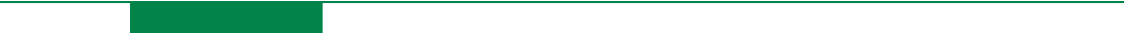 Table of Contents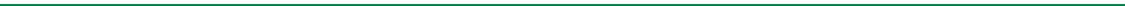 1.0   OUA and Host Contacts	32.0   Event Dates	33.0   Championship Facility Information	34.0   Entry Fees and Deadlines	35.0   Team Registration and Eligibility	46.0   Schedule of Events	47.0   Competition Schedule	58.0   Sport Specific Rules and Officials	59.0   Therapy/Medical Services	610.0   Sports Information/Results	611.0   Accommodation	612.0   Food Services	613.0   Banquet	714.0   OUA Sponsors	715.0   Forms	716.0   Course Maps	7OUA Host and Contacts
2.0 	Event DatesFeb 20-23, 20203.0	Championship Facility InformationHiawatha Highlands780 Landslide RoadSault Ste. Marie, ON 	
4.0	Entry Fees and DeadlinesThe entry fees for the 2019-20 OUA Nordic Ski Championships are $93/skier. This fee covers equipment costs, facility rental and officials.Registration for Banquet & non-relay events on Zone4 at http://www.zone4.ca	OUA entry fee:	              $93 per athlete plus NC day license fee, as applicable	Non-OUA entry fee:       $45 plus HST per athlete plus day license fee, as applicable	Banquet fee:	              $40 plus HST per person	Late registration fee:     $75 plus HST penalty fee and forfeit of right to seeding	Bib replacement fee:     $75 plus HST fee that must be paid prior to another start being granted	Registration Deadlines:	OUA & Non-OUA entries:		11:59 pm Monday February 17 (non-relay events)		Late registration:		noon Thursday Feb 20 (non-relay events)	   		Relay registration:		2:00 pm Saturday Feb 22	Relay forms available on our website at algomathunderbirds.ca5.0	Team Registration and EligibilityOUA eligibility criteria apply for the OUA race categories, as per the OUA Nordic Regulations on the OUA website   https://oua.ca/sports/nordicski/Rules_-_Regulations_-_Nordic_Ski.pdfSeeding is based on CPL. Individual races are Nordiq Canada (NC) sanctioned and eligible for CPL.  (the Relay is not sanctioned by NC).  There will be an Open category for non-OUA athletes in all events.Relay team entries must be submitted by 2:00pm Saturday Feb 22.  Substitutions are permitted until 1 hour before the relay race, as per the OUA Nordic regulations.Athletes and coaches are expected to carefully check their entries as posted on the confirmation list on the Zone4 website.  Submit all corrections no later than NOON Thurs Feb 20 to Competition Secretary.Seeding lists and/or final confirmation list will be available at the Team Captain meetings.Start lists will be published after the Team Captains meeting preceding each race.6.0	Schedule of EventsMonday, Feb 17	11:59 pm 	Deadline:  Registration OUA (non-relay events)Deadline:  Registration Open Categories (non-OUA)Thurs, Feb 20		9 am -5 pm	Official training day (courses will be marked for all races)Noon		Deadline:  Late Registration (subject to penalty fee)Deadline:  Submit corrections to Confirmation List to Competition Secretary			7:00 pm	Technical meeting, followed by Annual Coaches Meeting andTeam Captains Meeting  (Mass Start Freestyle)Water Tower Inn – room TBDFriday, Feb 21		7:00 pm	Team Captains Meeting (Classic Interval & Relay)Water Tower Inn – room TBDSaturday, Feb 22	2:00 pm	Deadline: Relay Registration at Race office 6:00 pm	Banquet for OUA Athletes		Award presentation for Freestyle and Classic events.		Water Tower Inn Pavillion Room 7.0	Competition ScheduleFriday, Feb 21		EVENT		 Mass Start Freestyle10:00 am	Open Men (10km)11:15 am 	Open Women (10km)Saturday, Feb 22	Event		INTERVAL START CLASSIC	9:30 am	Open Women (15km)10:30 am 	Open Men (15km)11:30 am	U18 boys (5km) & U18 girls (5km)Sunday, Feb 23		EVENT		 RELAY CLASSIC			9:30 am 	Open Women (3 x 5km)			10:30 AM 	Open Men (3 x 5km)8.0	Sport Specific Rules and OfficialsWAXINGAs per the OUA Rules & Regulations - Nordic Ski / G3 / 2019-20 Section 5.1.15High Fluorocarbon (HF) glide products are not permitted to be used at the OUA Championships.5.1.15.1	Only non-fluoro (NF) or low fluoro (LF) glide waxes are permitted5.1.15.2	High fluoro (HF) or Medium fluoro (MF) glide waxes, including HF or MF powders, pucks blocks and liquids are NOT permitted.  Cold weather powder additives, and hardeners are NOT permitted.5.1.15.3	The adherence to this guideline is self-governed and is the responsibility of coaches, 			administrators, athletes, and wax technicians.Heated trailers will be available for waxing on site. If teams are planning to bring independent waxing trailers, please notify Rachel.johnson@algomau.ca so that space can be allocated within reasonable proximity to the testing area. Please be advised that there is no available power source for additional trailers. Please be prepared with a generator for your trailer.  9.0	Therapy/Medical ServicesAthlete therapy will be available on site by Dr Chris Myers.  Both Sault Search and Rescue as well as Canadian Ski Patrol will be on site.  Sault Area Hospital is located 7 km from the race site.10.0	Sports Information/ResultsAll results will be recorded via Zone4 and posted at algomathunderbirds.caFor media/sports information and related requests please contact Brian Leahy – Director of Marketing and Communications at brian.leahy@algomau.ca.11.0	AccommodationWater Tower Inn360 Great Northern RoadSault Ste. Marie, ON P6B 4Z7$121 per night Please contact Tracy White in Group Sales to book 705-945-7603	12.0	Food Services Athlete Services:  Refreshments (fruit, Gatorade etc) will be available and free to all athletes. Location TBD.Food Services: A limited menu will be available for purchase in the Kinsmen Centre.13.0	Banquet Saturday Feb 22, 20206:00 pm Water Tower Inn Pavilion RoomTickets are $40.00 and available to purchase at the time of registration on Zone4.ca. Please email Rachel.johnson@algomu.ca regarding any dietary restrictions/allergies no later than Feb 14, 2020.14.0	OUA SponsorsIG Wealth ManagementMilk2Go SportWilsonInnVest HotelsBaron Championship RingsNothers15.0 FormsSee page 8 16.0	Course Maps Attached and available at algomathunderbirds.ca Men’s Nordic Ski Championship Relay FormDeadline for submission is Saturday Feb 22, 2020 at 2:00 pm. Submissions must be delivered to the race office or the Team Captains meeting on Friday, Feb 21, 2020.Coach: 								School:								Please print clearlyMen’s A TeamMen’s B Team Received by:						  Date/Time: 			Women’s Nordic Ski Championship Relay FormDeadline for submission is Saturday Feb 22, 2020 at 2:00 pm. Submissions must be delivered to the race office or to the Team Captains meeting on Friday, Feb 21, 2020.Coach: 								School:								Please print clearlyWomen’s A TeamWomen’s B Team Received by:						  Date/Time: 		PositionNamePhone NumberEmailOUA Sport CoordinatorJackie Chan 905-635-5510 ext. 204 Jackie.chan@oua.caOUA Director of Marketing and PartnershipsDavid Frizzell905-635-5510 ext. 209David.frizzell@oua.ca OUA Manager, Digital and CommunicationsChris Verlaan905-635-5510 ext. 207Chris.verlaan@oua.ca Technical DelegateAngus CarrAngus.carr@gmail.comChief of CompetitionAmy Wheeler Reicha.wheelerreich@shaw.caCompetition SecretaryJanis Nixonnixonjanis6@gmail.comChief of TimekeepingDavid Baldwinbaldwin.spatialworks@gmail.comHost ConvenorMark Kontulainen705-949-2301 x 4510Mark.kontulainen@algomau.caAU Athlete Services CoordinatorRachel Johnson705-949-2301 x 4512Rachel.johnson@algomau.caEvent ChairDon NixonNixon_don@hotmail.com1.2.3.1.2.3.1.2.3.1.2.3.